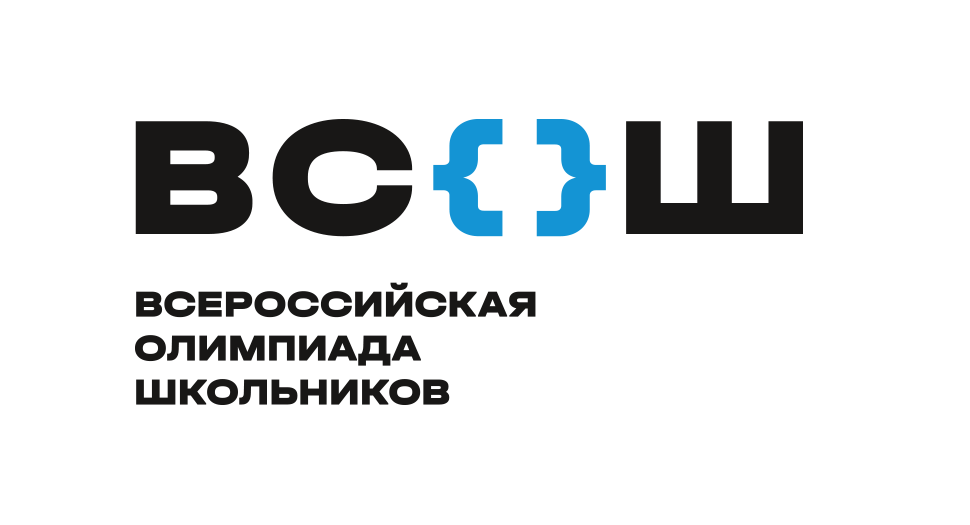 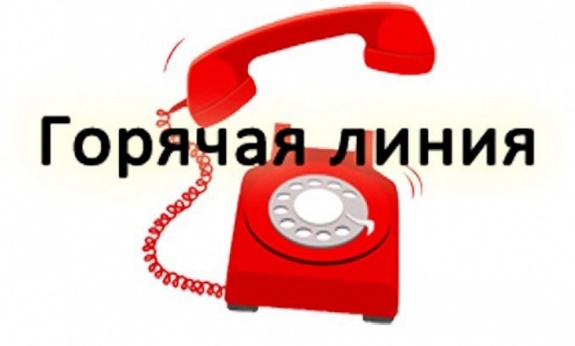 МУНИЦИПАЛЬНЫЙ ЭТАП8 (86151)-7-81-45 Баркан Ольга Ярославна, заместитель начальника управления образования,муниципальный координатор по организации и проведению всероссийской олимпиады школьников Режим работы: ежедневно, кроме субботы, воскресенья и праздничных дней
Часы работы: с 8.00 до 17.00, перерыв с 12:00 до 13:008(86151)7-74-28Прищепа Светлана Вячеславовна, директор МКУ «МК МОЩР», ответственный за организационно-методическое сопровождение всероссийской олимпиады школьниковРежим работы: ежедневно, кроме субботы, воскресенья и праздничных днейЧасы работы: с 8.00 до 17.00, перерыв с 12:00 до 13:00Также всю информацию по данному вопросу вы можете получить в разделе https://uo-moshr.ru/item/911795 